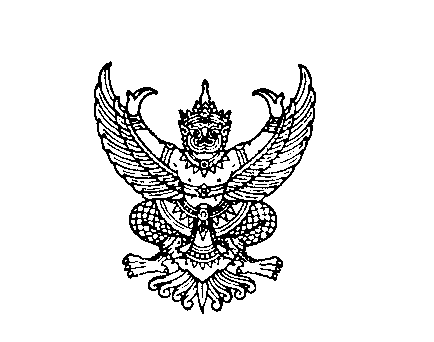 ที่ มท ๐๘๐๘.๒/						       กรมส่งเสริมการปกครองท้องถิ่น							       ถนนนครราชสีมา เขตดุสิต กทม. ๑๐๓๐๐					                มกราคม  2567เรื่อง 	การโอนเงินจัดสรรงบประมาณรายจ่ายประจำปีงบประมาณ พ.ศ. 2567 ตามหลักเกณฑ์และเงื่อนไข
การใช้งบประมาณรายจ่ายประจำปีงบประมาณ พ.ศ. 2566 ไปพลางก่อน งบเงินอุดหนุน เงินอุดหนุนทั่วไป 
เงินอุดหนุนสำหรับสำรวจข้อมูลจำนวนสัตว์และขึ้นทะเบียนสัตว์ตามโครงการสัตว์ปลอดโรค คนปลอดภัย	จากโรคพิษสุนัขบ้า และเงินอุดหนุนสำหรับขับเคลื่อนโครงการสัตว์ปลอดโรค คนปลอดภัยจากโรคพิษสุนัขบ้า ตามพระปณิธาน ศาสตราจารย์ ดร.สมเด็จพระเจ้าน้องนางเธอ เจ้าฟ้าจุฬาภรณวลัยลักษณ์ อัครราชกุมารีกรมพระศรีสวางควัฒน วรขัตติยราชนารี (งวดที่ 1)เรียน  ผู้ว่าราชการจังหวัดอ้างถึง	1. หนังสือกระทรวงมหาดไทย ด่วนที่สุด ที่ มท 0808.2/ว 5147 ลงวันที่ 9 มิถุนายน 2566	2. หนังสือกรมส่งเสริมการปกครองท้องถิ่น ด่วนที่สุด ที่ มท 0810.8/ว 3711 ลงวันที่ 11 กันยายน 2566	3. หนังสือกรมส่งเสริมการปกครองท้องถิ่น ด่วนที่สุด ที่ มท 0819.3/ว 190 ลงวันที่ 12 มกราคม 2567สิ่งที่ส่งมาด้วย  แบบรายละเอียดประกอบการโอนเงินจัดสรรงบประมาณ                             จำนวน ๑ ชุด		ตามที่ กระทรวงมหาดไทยได้แจ้งแนวทางปฏิบัติการจัดทำงบประมาณรายจ่ายประจำปี พ.ศ. 2567 ขององค์กรปกครองส่วนท้องถิ่น กรมส่งเสริมการปกครองท้องถิ่นได้แจ้งหลักเกณฑ์และเงื่อนไขการใช้งบประมาณรายจ่ายประจำปีงบประมาณ พ.ศ. 2566 ไปพลางก่อน และวิธีปฏิบัติตามหลักเกณฑ์และเงื่อนไขการใช้งบประมาณรายจ่ายประจำปีงบประมาณ พ.ศ. 2566 ไปพลางก่อน และกรมส่งเสริมการปกครองท้องถิ่นได้แจ้งการจัดสรรงบประมาณ งบเงินอุดหนุน เงินอุดหนุนทั่วไป เงินอุดหนุนสำหรับสำรวจข้อมูลจำนวนสัตว์และขึ้นทะเบียนสัตว์ตามโครงการสัตว์ปลอดโรค 
คนปลอดภัยจากโรคพิษสุนัขบ้า และเงินอุดหนุนสำหรับขับเคลื่อนโครงการสัตว์ปลอดโรค คนปลอดภัย 
จากโรคพิษสุนัขบ้า ตามพระปณิธาน ศาสตราจารย์ ดร.สมเด็จพระเจ้าน้องนางเธอ เจ้าฟ้าจุฬาภรณวลัยลักษณ์ อัครราชกุมารี กรมพระศรีสวางควัฒน วรขัตติยราชนารี มายังจังหวัดเพื่อทราบและถือปฏิบัติ นั้น 			กรมส่งเสริมการปกครองท้องถิ่นได้โอนเงินจัดสรรงบประมาณรายจ่ายประจำปีงบประมาณ พ.ศ. 2567 ตามหลักเกณฑ์และเงื่อนไขการใช้งบประมาณรายจ่ายประจำปีงบประมาณ พ.ศ. 2566 ไปพลางก่อน แผนงานยุทธศาสตร์ส่งเสริมการกระจายอำนาจให้แก่องค์กรปกครองส่วนท้องถิ่น ผลผลิตจัดสรรเงินอุดหนุนให้แก่องค์กรปกครองส่วนท้องถิ่น งบเงินอุดหนุน เงินอุดหนุนทั่วไป (งวดที่ 1) ดังนี้	1. เงินอุดหนุนสำหรับสำรวจข้อมูลจำนวนสัตว์และขึ้นทะเบียนสัตว์ตามโครงการสัตว์ปลอดโรค คนปลอดภัยจากโรคพิษสุนัขบ้า ตามพระปณิธาน ศาสตราจารย์ ดร.สมเด็จพระเจ้าน้องนางเธอ 
เจ้าฟ้าจุฬาภรณวลัยลักษณ์ อัครราชกุมารี กรมพระศรีสวางควัฒน วรขัตติยราชนารี รหัสแหล่งของเงิน 6711410 รหัสกิจกรรมหลัก 15008660028800000 รหัสงบประมาณ 15008370001704100023	2. เงินอุดหนุนสำหรับขับเคลื่อนโครงการสัตว์ปลอดโรค คนปลอดภัยจากโรคพิษสุนัขบ้า ตามพระปณิธาน ศาสตราจารย์ ดร.สมเด็จพระเจ้าน้องนางเธอ เจ้าฟ้าจุฬาภรณวลัยลักษณ์ อัครราชกุมารี กรมพระศรีสวางควัฒน วรขัตติยราชนารี รหัสแหล่งของเงิน 6711410 รหัสกิจกรรมหลัก 15008660028800000 รหัสงบประมาณ 15008370001704100024/โดยโอนเงิน ...		 - 2 -โดยโอนเงินผ่านทางระบบ e - LAAS เชื่อมโยงเข้าสู่ระบบ New GFMIS Thai เข้าบัญชีองค์กรปกครอง
ส่วนท้องถิ่น รายละเอียดปรากฏตามสิ่งที่ส่งมาด้วย และขอความร่วมมือจังหวัดแจ้งการโอนเงินจัดสรร
ให้องค์กรปกครองส่วนท้องถิ่นทราบ โดยให้ถือปฏิบัติตามหนังสือที่อ้างถึงจึงเรียนมาเพื่อโปรดพิจารณา					         ขอแสดงความนับถือ					       (นายประยูร  รัตนเสนีย์)         อธิบดีกรมส่งเสริมการปกครองท้องถิ่นสำนักบริหารการคลังท้องถิ่น กลุ่มงานการจัดสรรเงินอุดหนุนและพัฒนาระบบงบประมาณไปรษณีย์อิเล็กทรอนิกส์ saraban@dla.go.thโทร./โทรสาร 0-2241-904๓, ๐-๒๒๔๑-๙๐๐๐ ต่อ ๑๕40ผู้ประสานงาน นางสาวอุไร ภาควิชัย โทร 06 5716 7607